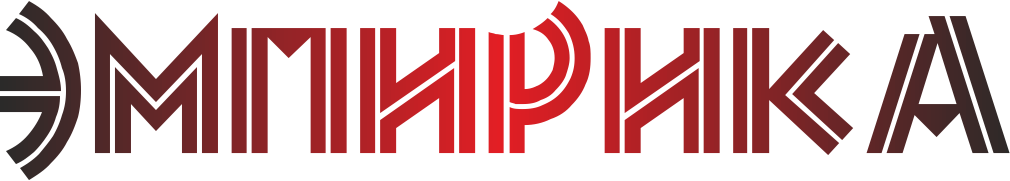 Россия, 625000, г. Тюмень, ул. М.Сперанского, 37 кв.56  тел. 8 929 2660690 e-mail: sociologos@bk.ruИНН/КПП 7203342002/720301001  р/с 40702810200020018429  в Филиале №6602 ВТБ 24 (ПАО)   к/с 30101810965770000413 БИК 046577413УТВЕРЖДАЮГенеральный директорРупп С.В.Результаты проведения независимой оценки качества условий оказания услуг МКУКСапоговский сельский дом культурыТюмень, 2021 г.СОДЕРЖАНИЕВВЕДЕНИЕДля выявления качества условий оказания услуг учреждением культуры Сапоговский СДКбылапроведена независимая оценка. Все работы выполнены в соответствии с:Федеральным законом от 05.12.2017№ 392 «О внесении изменений в отдельные законодательные акты Российской Федерации по вопросам совершенствования проведения независимой оценки качества условий оказания услуг организациями в сфере культуры, охраны здоровья, образования, социального обслуживания и федеральными учреждениями медико-социальной экспертизы»;Федеральным законом от 21.07.2014 № 256-ФЗ «О внесении изменений в отдельные законодательные акты Российской Федерации по вопросам проведения независимой оценки качества оказания услуг организациями в сфере культуры, социального обслуживания, охраны здоровья и образования»;Постановлением Правительства РФ от 31.05.2018 № 638 «Об утверждении Правил сбора и обобщения информации о качестве условий оказания услуг организациями в сфере культуры, охраны здоровья, образования, социального обслуживания и федеральными учреждениями медико-социальной экспертизы»;Перечнем показателей, характеризующих общие критерии оценки качества условий оказания услуг организациями культуры, утвержденным приказом Министерства культуры Российской Федерации от 27.04.2018 № 599;Методикой выявления и обобщения мнения граждан о качестве условий оказания услуг организациями в сфере культуры, охраны здоровья, образования, социального обслуживания и федеральными учреждениями медико-социальной экспертизы (утверждена приказом Минтруда России от 30 октября 2018 г. № 675н);Единым порядком расчета показателей, характеризующих общие критерии оценки качества условий оказания услуг организациями в сфере культуры, охраны здоровья, образования, социального обслуживания и федеральными учреждениями медико-социальной экспертизы, утвержденным приказом Минтруда России от 31 мая 2018 г. № 344н «Об утверждении Единого порядка расчета показателей, характеризующих общие критерии оценки качества условий оказания услуг организациями в сфере культуры, охраны здоровья, образования, социального обслуживания и федеральными учреждениями медико-социальной экспертизы»;Приказом Минфина России от 22.07.2015 № 116н «О составе информации о результатах независимой оценки качества образовательной деятельности организаций, осуществляющих образовательную деятельность, оказания услуг организациями культуры, социального обслуживания, медицинскими организациями, размещаемой на официальном сайте для размещения информации о государственных и муниципальных учреждениях в информационно-телекоммуникационной сети «Интернет» и порядок ее размещения»;Совокупность используемых методов при оказании услуг, позволила получить информации по следующим направлениям:1) открытость и доступность информации об организации;2) комфортность условий предоставления услуг;3) доброжелательность, вежливость работников организаций;4) удовлетворенность качеством условий оказания услуг;5) доступность услуг для инвалидов.Сбор и обобщение информации о качестве условий оказания услуг осуществлялся в соответствии с показателями, характеризующими общие критерии оценки условий качества оказания услуг.Согласно методическим рекомендациям по проведению независимой оценки опросу подлежит 40% от числа получателей услуг за предыдущий календарный период, но не более 600 человек.Всего было опрошено 450 респондентов.Все работы по проведению независимой оценки проведены удаленно, при помощи специализированного сервиса «Тестограф».Результаты независимой оценки качества условий оказания услуг1. Показатели, характеризующие открытость и доступность информации об организации социальной сферы.1.1 Соответствие информации о деятельности организации социальной сферы, размещенной на общедоступных информационных ресурсах.По данному критерию оценивается информативность стендов и официальных сайтов учреждений. Максимальное количество баллов по данному критерию – 100 баллов.Итоговые баллы по данному критерию представлены в Таблице 2. Таблица 2. Баллы по критерию 1.1*отсутствует сайт, оценка по bus.gov1.2 Наличие на официальном сайте организации социальной сферы информации о дистанционных способах обратной связи и взаимодействия с получателями услуг и их функционирование.В соответствии с Единым порядком расчета за информацию и функционирование каждого из пяти (5) дистанционных способов обратной связи и взаимодействия с получателем услуг учреждению присваивается 30 баллов. При наличии информации и функционировании более трех (3) способов учреждению присваивается 100 баллов. Максимальное количество баллов по данному критерию – 100 баллов. Итоговые баллы по данному критерию представлены в Таблице 3.Таблица 3. Баллы по критерию 1.2*Форма для подачи электронного обращения или получения консультации**Часто задаваемые вопросы***Обеспечение технической возможности выражения получателями услуг мнения о качестве оказания услуг1.3 Доля получателей услуг, удовлетворенных открытостью, полнотой и доступностью информации о деятельности организации социальной сферы, размещенной на информационных стендах в помещении организации социальной сферы, на официальном сайте организации социальной сферы.В соответствии с Единым порядком расчета, значение данного критерия рассчитывается по данным опроса получателей услуг. Максимальное количество баллов по данному критерию – 100 баллов. Итоговые баллы по данному критерию представлены в Таблице4.Таблица 4. Баллы по критерию 1.32. Показатели, характеризующие комфортность условий предоставления услуг2.1 Обеспечение в организации социальной сферы комфортных условий предоставления услуг.В соответствии с Единым порядком расчета за наличие каждого из условий комфортности организации присваивается 20 баллов. При наличии пяти (5) и более условий организации присваивается 100 баллов. Максимальное значение баллов по данному критерию – 100 баллов. Итоговые баллы представлены в Таблице 5.Таблица 5. Баллы по критерию 2.12.2 Время ожидания предоставления услуги.В соответствии с Единым порядком расчета в учреждениях культуры показатель 2.2 не применяется. Рассчитывается как среднее арифметическое между 2.1 и 2.3.2.3 Доля получателей услуг, удовлетворенных комфортностью предоставления услуг организацией.В соответствии с Единым порядком расчета, значение данного критерия рассчитывается по данным опроса получателей услуг. Максимальное количество баллов по данному критерию – 100 баллов. Итоговые баллы по данному критерию представлены в Таблице 6.Таблица 6. Баллы по критерию 2.33. Показатели, характеризующие доступность услуг для инвалидов3.1 Оборудование помещений организации социальной сферы и прилегающей к ней территории с учетом доступности для инвалидов.В соответствии с Единым порядком расчета за наличие каждого из условий доступности организации присваивается 20 баллов. При наличии пяти (5) условий организации присваивается 100 баллов. Максимальное значение баллов по данному критерию – 100 баллов. Итоговые баллы представлены в Таблице 7.Таблица 7. Баллы по критерию 3.13.2 Обеспечение в организации социальной сферы условий доступности, позволяющих инвалидам получать услуги наравне с другими.В соответствии с Единым порядком расчета за наличие каждого из условий доступности организации присваивается 20 баллов. При наличии пяти (5) и более условий организации присваивается 100 баллов. Максимальное значение баллов по данному критерию – 100. Итоговые баллы представлены в Таблице 8.Таблица 8. Баллы по критерию 3.23.3 Доля получателей услуг, удовлетворенных доступностью услуг для инвалидов.В соответствии с Единым порядком расчета, значение данного критерия рассчитывается по данным опроса получателей услуг. Максимальное количество баллов по данному критерию – 100 баллов. Итоговые баллы по данному критерию представлены в Таблице9.Таблица 9. Баллы по критерию 3.34. Показатели, характеризующие доброжелательность, вежливость работников организации социальной сферы.4.1 Доля получателей услуг, удовлетворенных доброжелательностью, вежливостью работников организации социальной сферы, обеспечивающих первичный контакт и информирование получателя услуги при непосредственном обращении в организацию социальной сферы.В соответствии с единым порядком расчета, значение данного критерия рассчитывается по данным опроса получателей услуг. Максимальное количество баллов по данному критерию – 100 баллов. Итоговые баллы по данному критерию представлены в Таблице 10.Таблица 10. Баллы по критерию 4.14.2 Доля получателей услуг, удовлетворенных доброжелательностью, вежливостью работников организации социальной сферы, обеспечивающих непосредственное оказание услуги при обращении в организацию социальной сферы.В соответствии с Единым порядком расчета, значение данного критерия рассчитывается по данным опроса получателей услуг. Максимальное количество баллов по данному критерию – 100 баллов. Итоговые баллы по данному критерию представлены в Таблице 11.Таблица 11. Баллы по критерию 4.24.3 Доля получателей услуг, удовлетворенных доброжелательностью, вежливостью работников организации социальной сферы при использовании дистанционных форм взаимодействия.В соответствии с Единым порядком расчета, значение данного критерия рассчитывается по данным опроса получателей услуг. Максимальное количество баллов по данному критерию – 100 баллов. Итоговые баллы по данному критерию представлены в Таблице 12.Таблица 12. Баллы по критерию 4.35. Показатели, характеризующие удовлетворенность условиями оказания услуг.5.1 Доля получателей услуг, которые готовы рекомендовать организацию социальной сферы родственникам и знакомым.В соответствии с Единым порядком расчета, значение данного критерия рассчитывается по данным опроса получателей услуг. Максимальное количество баллов по данному критерию – 100 баллов. Итоговые баллы по данному критерию представлены в Таблице 13.Таблица 13. Баллы по критерию 5.15.2 Доля получателей услуг, удовлетворенных организационными условиями предоставления услуг.В соответствии с Единым порядком расчета, значение данного критерия рассчитывается по данным опроса получателей услуг. Максимальное количество баллов по данному критерию – 100 баллов. Итоговые баллы по данному критерию представлены в Таблице 14.Таблица 14. Баллы по критерию 5.25.3 Доля получателей услуг, удовлетворенных в целом условиями оказания услуг в организации социальной сферы.В соответствии с Единым порядком расчета, значение данного критерия рассчитывается по данным опроса получателей услуг. Максимальное количество баллов по данному критерию – 100 баллов. Итоговые баллы по данному критерию представлены в Таблице 15.Таблица 15. Баллы по критерию 5.3Перечень выявленных недостатков по результатам независимой оценкиВ рамках проведения независимой оценки в соответствии с утвержденным перечнем показателей у учреждения выявлен ряд недостатков, а именно:1) Отсутствует официальный сайт организации в сети Интернет.2) Недостатки выявленные в ходе изучения условий комфортности условий оказания услуг отражены в Таблице 5.3) Недостатки выявленные в ходе изучения условий доступности услуг для инвалидов, т.е. отсутствуют некоторые параметры доступности, отражены в Таблице 7 и Таблице 8.ЗАКЛЮЧЕНИЕПо результатам проведения независимой оценки качества условий оказания услуг учреждением культуры Сапоговский СДК итоговый балл учреждения составил 79,2 балла.Итоговые значения показателей независимой оценкиНа основании полученных данных для практической реализации предлагаются следующие рекомендации:1) Для повышения показателей информационной открытости учреждения необходимо разработать официальный сайт организации в сети Интернет;2) Для повышения показателей комфортности условий оказания услуг необходимо устранить выявленные недостатки по части комфортности условий оказания услуг;3) Для повышения показателей доступности услуг для инвалидов необходимо оценить возможность (в том числе техническую), а также необходимость устранения выявленных недостатков оборудованности организаций, с учетом наличия определенных категорий получателей услуг с ограниченными возможностями;4) Рекомендации респондентов:ОрганизацияКоличество информационных объектов на стенде(max 10)Информативность стендаКоличество информационных объектов на сайте(max 13)Информативность сайтаИтоговый баллСапоговский СДК1010013100*100ОрганизацияТелефонЭлектронная почтаЭлектронные сервисы*«ЧЗВ» **Анкета или ссылка на нее***Итоговый баллСапоговский СДК++–––60ОрганизацияКоличество оценивших стендКол-во удовлетворенныхБаллы по стендуКоличество оценивших сайтКол-во удовлетворенныхБаллы по сайтуИтоговый балл Сапоговский СДК42738389,722520390,290ОрганизацияНаличие комфортной зоны отдыха Наличие и понятность навигации внутри организацииНаличие и доступность питьевой водыНаличие и доступность санитарно-гигиенических помещенийСанитарное состояние помещений Транспортная доступностьВозможность бронирования/записиИтоговый баллСапоговский СДК++–++++100ОрганизацияКоличество ответившихКоличество удовлетворенныхИтоговый баллСапоговский СДК45034977,6ОрганизацияОборудование входных групп пандуса-миНаличие выделенных стоянок для автотранспортных средств инвалидовНаличие адаптированных лифтов, поручней, расширенных дверных проемовНаличие сменных кресел-колясокНаличие специально оборудованного санитарно-гигиенического помещенияИтоговый баллСапоговский СДК+–+––40ОрганизацияДублирование для инвалидов по слуху и зрению звуковой и зрительной информацииДублирование надписей, знаков и иной текстовой и графической информации знаками, выполненными рельефно-точечным шрифтом БрайляВозможность предоставления инвалидам по слуху (слуху и зрению) услуг сурдопереводчика (тифлосурдопереводчика)Наличие альтернативной версии сайта организации для инвалидов по зрениюПомощь, оказываемая работниками организации, прошедшими необходимое обучение по сопровождению инвалидов в организацииНаличие возможности предоставления услуг в дистанционном режиме или на домуИтоговый баллСапоговский СДК––––––0ОрганизацияКоличество ответивших Количество удовлетворенныхИтоговый баллСапоговский СДК2222100ОрганизацияКоличество ответившихКоличество удовлетворенныхИтоговый баллСапоговский СДК45042895,1ОрганизацияКоличество ответившихКоличество удовлетворенныхИтоговый баллСапоговский СДК45042895,1ОрганизацияКоличество ответившихКоличество удовлетворенныхИтоговый баллСапоговский СДК249249100ОрганизацияКоличество ответившихКоличество удовлетворенныхИтоговый баллСапоговский СДК45042895,1ОрганизацияКоличество ответившихКоличество удовлетворенныхИтоговый баллСапоговский СДК45033875,1ОрганизацияКоличество ответившихКоличество удовлетворенныхИтоговый баллСапоговский СДК45040690,2№ п/пОрганизация Показатели характеризующие открытость и доступность информации об организацииПоказатели характеризующие открытость и доступность информации об организацииПоказатели характеризующие открытость и доступность информации об организацииИтого по критерию 1Показатели характеризующие комфортность условий оказания услугПоказатели характеризующие комфортность условий оказания услугПоказатели характеризующие комфортность условий оказания услугИтого по критерию 2Показатели характеризующие доступность услуг для инвалидовПоказатели характеризующие доступность услуг для инвалидовПоказатели характеризующие доступность услуг для инвалидовИтого по критерию 3Показатели характеризующие доброжелательность и вежливость работников организацииПоказатели характеризующие доброжелательность и вежливость работников организацииПоказатели характеризующие доброжелательность и вежливость работников организацииИтого по критерию 4Показатели характеризующие удовлетворенность условиями оказания услугПоказатели характеризующие удовлетворенность условиями оказания услугПоказатели характеризующие удовлетворенность условиями оказания услугИтого по критерию 5Итоговый балл по учреждению№ п/пОрганизация 1.11.21.3Итого по критерию 12.12.22.3Итого по критерию 23.13.23.3Итого по критерию 34.14.24.3Итого по критерию 45.15.25.3Итого по критерию 5Итоговый балл по учреждению1Сапоговский СДК26,6183680,63035,523,388,812030423838209628,51545,188,679,2max значениеmax значение303040100304030100304030100404020100302050100100Ремонт;Для развития детей больше кружков и мероприятий, каких-либо научных или художественных конкурсов, а и вообще больше нужно для развития детей. Наш директор молодец старается. Много что поменялось. Но хочется, что б больше было для детей и подростков заинтересованности. А так в целом все хорошо; Надеемся что на этом не остановится наш дом культуры;Необходим ремонт здания;Больше мероприятий для молодёжи;Нужен косметический ремонт, а лучше хороший ремонт.